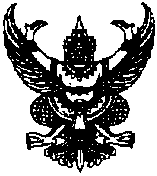 ประกาศองค์การบริหารส่วนตำบลสระแก้วเรื่อง    เรียกประชุมสภาองค์การบริหารส่วนตำบลสระแก้ว สมัยวิสามัญ สมัยที่ 3   ประจำปี ๒๕62-------------------		ด้วยสภาองค์การบริหารส่วนตำบลสระแก้ว  ได้ประกาศประชุมสภาองค์การบริหารส่วนตำบลสระแก้ว สมัยวิสามัญ สมัยที่ 3 ประจำปี 2562  เมื่อวันที่ 25   ตุลาคม  2562  ตั้งแต่วันที่ 28  ตุลาคม  -  11  พฤศจิกายน  2562  มีกำหนดไม่เกิน 15 วัน นั้นอาศัยอำนาจตามความในมาตรา ๕๔ แห่งพระราชบัญญัติสภาตำบล และองค์การบริหารส่วนตำบล พ.ศ. ๒๕๓๗ และแก้ไขเพิ่มเติมจนถึง (ฉบับที่ 6 ) พ.ศ. ๒๕52 และข้อ ๒๒ แห่งระเบียบกระทรวงมหาดไทยว่าด้วยข้อบังคับการประชุมสภาท้องถิ่น พ.ศ. ๒๕๔๗ และแก้ไขเพิ่มเติมจนถึง (ฉบับที่ 2) พ.ศ.2554 จึงประกาศเรียกประชุมสภาองค์การบริหารส่วนตำบลสระแก้ว สมัยวิสามัญ  สมัยที่ 3  ประจำปี ๒๕62  ในวันที่ 31   ตุลาคม  2562  2562  เวลา 09.30  น. ณ ห้องประชุมสภาองค์การบริหารส่วนตำบลสระแก้วจึงประกาศให้ทราบโดยทั่วกัน	ประกาศ  ณ  วันที่  25  เดือน ตุลาคม   พ.ศ. ๒๕62     ชัยยงค์   อุ่นจิตต์วรรธนะ						 (นายชัยยงค์   อุ่นจิตต์วรรธนะ)				            ประธานสภาองค์การบริหารส่วนตำบลสระแก้ว